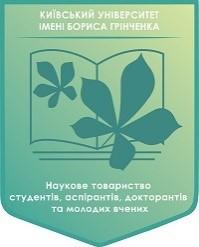 НАУКОВЕ ТОВАРИСТВО СТУДЕНТІВ, АСПІРАНТІВ, ДОКТОРАНТІВ І МОЛОДИХ ВЧЕНИХ ІНСТИТУТУ ФІЛОЛОГІЇПЛАН НАУКОВИХ ЗАХОДІВ НА 2022 РІКГолова Наукового товаристваСАДМВ Інституту філології                                                          Джиджора Н. М.Секретар Наукового товаристваСАДМВ Інституту філології                                                          Сівачук Д. С.№Назва Заходу/Вид РоботиДата і час проведенняЦільова аудиторіяВідповідальні1Друга Презентація-практикум Щорічної науково-практичної конференції "Дослідження молодих вчених: від ідеї до реалізації"17.01.2022Студенти, магістранти, аспіранти, викладачі та всі охочіДжиджора Н. М.Білик К. М.4Всеукраїнська науково-практична конференція: "Дослідження молодих вчених: від ідеї до реалізації" в межах діяльності Наукового товариства Університету Грінченка.18-19.03.2022Студенти, магістранти, аспіранти, викладачі та всі охочіДжиджора Н. М. Білик К. М.Сівачук Д. С.3Науковий вокршоп: “Speaking Club: From Basics to Business”26.04.2022Студенти, магістранти, аспіранти, викладачі та всі охочіДжиджора Н. М.4Участь та панування заходів НТ САДМВ Київського Університету ім. Бориса Грінченка до днів науки16-20.05.2022Команда НТ ІФДжиджора Н. М.Білик К. М.5Науковні чаювання: «Під квітучою сакурою в парку Кіото», підбиття підсумків для членів НТ ІФ.31.05.2022Команда НТ ІФДжиджора Н. М.Білик К. М.6Презентація минулих заходів для нового першого курсу з метою залучення до нової команди НТ та подальшої співпраці10.09.2022Студенти 1-го курсу, але запрошуються всі охочіДжиджора Н. М.7Вибори нової команди НТ ІФ20.09.2022Команда НТ ІФДжиджора Н. М.8Вибори нової команди НТ УніверситетуОрієнтовано кінець вересня 2022Команда НТ ІФОновлена команда НТ ІФ9Загально університетський науковий квест "Київ - моя столиця" спільно з Науковим товариством Університету Грінченка.10.10.2022Студенти 1-го курсу, але запрошуються всі охочіОновлена команда НТ ІФ10VII Всеукраїнська науково-практична конференція "АКТУАЛЬНІ ПРОБЛЕМИ ЛІТЕРАТУРОЗНАВСТВА ТА МОВОЗНАВСТВА"Листопад 2022Студенти, магістранти, аспіранти, викладачі та всі охочіОновлена команда НТ ІФ